Comune di SOLETO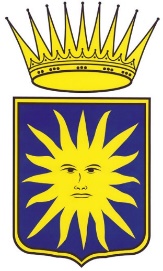 Provincia di LecceSettore 3 – Edilizia ed Urbanistica, AmbienteALLEGATO B – “DELEGA”Al Comune di SoletoLargo Osanna, 3073010 -Soleto (LE)OGGETTO: Avviso Pubblico di manifestazione di interesse per l’erogazione di contributi economici per interventi di eliminazione di manufatti in amianto e/o contenenti amianto presenti in fabbricati ed immobili di proprietà privataIl/La sottoscritto/a __________________________________ nato/a a_______________________________ Prov. di _______ il ______________ residente a ______________________ Prov. di ________ in Via/Piazza ___________________________________ n. di Telefono (inserire un numero di telefono reperibile per le necessarie comunicazioni) ___________________________ codice fiscale____________________________________, in qualità di ____________________________ del fabbricato/immobile ubicato nel Comuni di Soleto (LE) in Via/Piazza __________________________________ n.______ identificato catastalmente al foglio ____________ mappale ________ sub ________ con destinazione ad uso _________________________________________, in cui sono presenti i manufatti contenenti amianto (indicare la tipologia, ad es. lastre di copertura, canne fumarie, serbatoi, ecc.) ___________________________________, consapevole delle sanzioni penali previste in caso di dichiarazioni non veritiere e di falsità negli atti e della conseguente decadenza dai benefici eventualmente conseguenti al provvedimento emanato sulla base della dichiarazione non veritiera, di cui agli articoli 75 e 76 del D.P.R. 28 dicembre 2000, n. 445 (Testo unico delle disposizioni legislative e regolamentari in materia di documentazione amministrativa)DICHIARA DI DELEGAREIl/la Sig./Sig.ra (Cognome e Nome) 				codice fiscale 			 nato/a a 		 Provincia 	 il 	, residente a 	 indirizzo 			 Provincia 	, a presentare la pratica per l’erogazione di contributi economici per interventi di eliminazione di manufatti in amianto e/o contenenti amianto presenti in fabbricati ed immobili di proprietà privata.I sottoscritti esprimono il consenso, ai sensi dell’art. 13 del D. Lgs. 30/06/2003 n. 196 e del GDPR (Regolamento UE 2016/679), al trattamento dei dati personali contenuti nella presente dichiarazione per tutte le fasi del procedimento amministrativo. I sottoscritti, inoltre, acconsentono al trattamento dei dati che hanno fornito con le modalità e per le finalità indicate nella informativa stessa ed esclusivamente entro i limiti di cui alla presente delega.Ai sensi dell’art. 38 comma 3 DPR 445/2000 ss.mm.ii., allegano alla presente dichiarazione copie fotostatiche, non autenticate, dei propri documenti di identità in corso di validità.IL/LADELEGATO (per accettazione) (Firma per esteso e leggibile)IL/LA DELEGANTE(Firma per esteso e leggibile)N.B. Allegare copia dei documenti di identità del Delegato e del Delegante